Safe and Supportive Learning Environments at Isabella Plains Early Childhood SchoolSafe and Supportive Learning Environments at Isabella Plains Early Childhood SchoolSafe and Supportive Learning Environments at Isabella Plains Early Childhood SchoolWe believe that:We believe that:We believe that:All children are uniqueChildren are capable and competentChildren are at the centre of all we doChildren learn through doingProductive partnerships between home and school are essentialEducators employ evidence based practiceEducators work as collaborative teamsWhat does this mean for children?Children have the vocabulary to name their feelingsChildren experience a sense of place and belonging  Children have strategies to regulate their feelings and emotions  Children’s work is relevant and purposeful and reflective of current learning eg. displays are rotated throughout the year. Children have choice and the opportunity  to follow their own interests during indoor and outdoor learning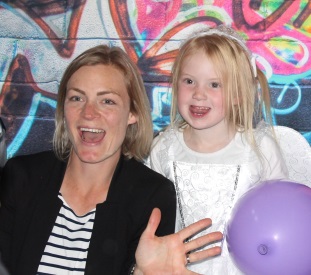 children have a voice and co-construct their learningchildren engage in learning that is developmentally appropriatechildren and educators collaboratively develop class agreements that help support safe and healthy learning environments All children can access quiet spaces when requiredChildren have an understanding of their place in the world and the place of the people around themChildren have relationships with multiple trusted adultsWhat does this mean for educators?we are responsive to children’s needseducators use an evidence based approach to design learning environmentswe engage in restorative practices with childreneducators invest time in building respectful relationshipsprovide intensive, individualised support for children that require additional support in an appropriate and timely mannerstaff select resources that promote inclusion and diversity and ensure all children can access those resources educators take the initiative to develop relationships with families and value that partnershipintentionally develop children’s social and emotional skills we collaboratively develop and explicitly teach class agreements we are trained in Kidsmatterwe keep data and evidence on children’s social, emotional and physical developmentwe follow directorate policy and procedure in relation to responding to children’s wellbeingWhat does this mean for families?All families are treated with respect and dignity.Families are part of an inclusive and engaged school communityFamilies are supported to access a wide range of services Families have access to spaces, workshops and events that further develop their knowledge of children's social and emotional developmentSharing of information is reciprocal between families and educators to best support the child.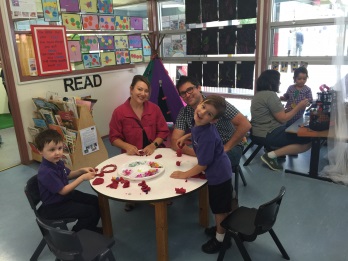 Parents are partners in teaching and learningCommunication with families is reciprocal and undertaken in a timely manner and employs a range of communication such as phone, face to face and emailConfidentiality is maintained. Families are confident that their children are being nurtured, cared for and are thriving while at schoolWhat are the outcomes of safe and supportive learning environments at IPECS?positive and engaging environmentschildren develop social skills and resilience to thrive and lead fulfilling, productive and responsible livesincreased communication and ownerships of processes and procedures for all school communityincreased participation and engagement with the school community involving parentsmaximise student outcomes through meeting  individual needspromoting positive mental health and wellbeing for all children and their familiesWhat are the outcomes of safe and supportive learning environments at IPECS?positive and engaging environmentschildren develop social skills and resilience to thrive and lead fulfilling, productive and responsible livesincreased communication and ownerships of processes and procedures for all school communityincreased participation and engagement with the school community involving parentsmaximise student outcomes through meeting  individual needspromoting positive mental health and wellbeing for all children and their familiesWhat are the outcomes of safe and supportive learning environments at IPECS?positive and engaging environmentschildren develop social skills and resilience to thrive and lead fulfilling, productive and responsible livesincreased communication and ownerships of processes and procedures for all school communityincreased participation and engagement with the school community involving parentsmaximise student outcomes through meeting  individual needspromoting positive mental health and wellbeing for all children and their families